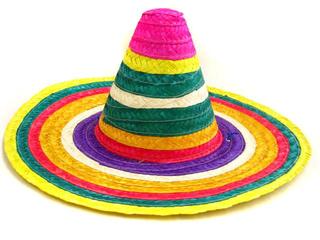 SPANSK nivå 4Kurset er en videreføring av spansk nivå 3. Kurset passer også for de som vil utvide sine kunnskaper i dagligdags spansk. Pensum er de 11 første kapitlene i tekstboken ”Mundos 2” .Kursholder:	    Eldar HaramSted:	     Madla bydelshusUndervisning:  12 tirsdager, oppstart  25.09.2018  Tid:                kl. 10.00 – 12.00 Kursavgift:	     1.900,- + Mundos 2: tekstbok/arbeidsbokPåmelding og informasjon:Telefon:      51 56 43 30 / 900 68 451E-post:     kursavdelingen@skipper-worse.no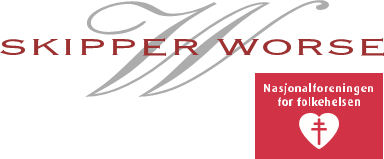 